Soyez les bienvenus pour notre 46e réunion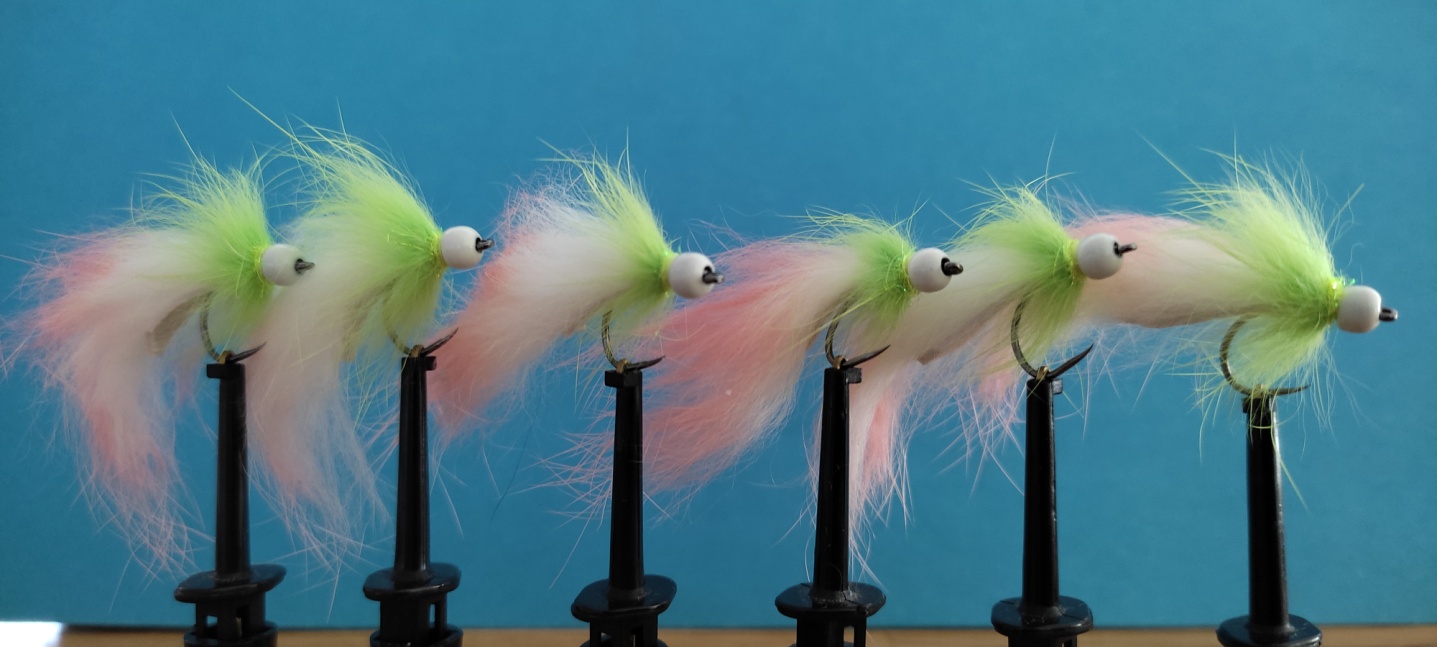 Contenu de la réunion : du 04-11-2022-  Info Hipsheim            Open montage mouche GPS Lyon Centre 22/01/23            Sortie Moselotte du 15 au 17-11 2022            Réunion Malch le Forellehof samedi le 12-11-2022-  Nœud de base-  Streamer Matériaux et Astuces- Ramener une clé USB pour copier le contenu des réunions.Prochaine réunion le 19-11-2022 à l´Escale à 14hoo